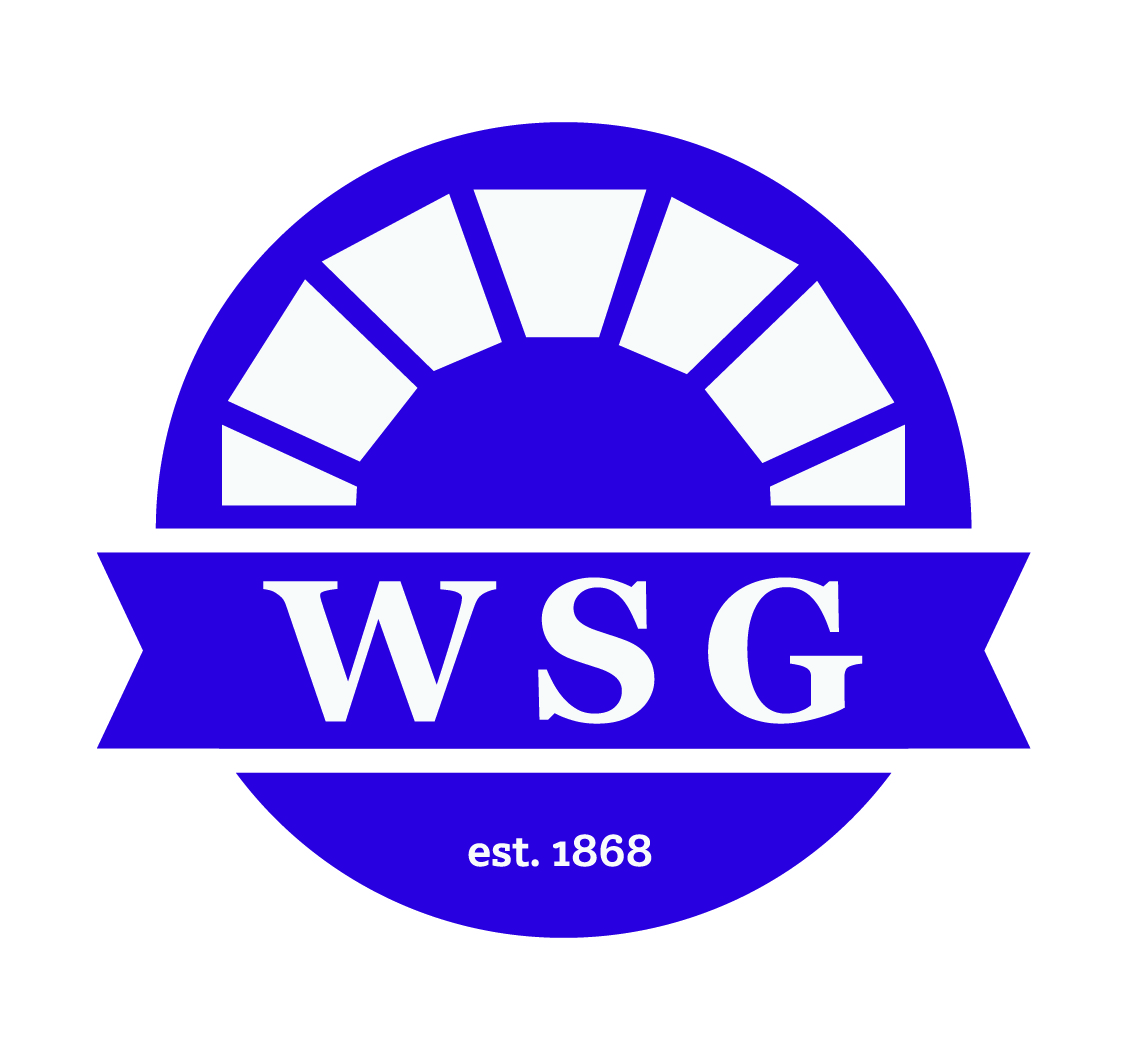 Session 03 of Senate 2019University Center Room 259 – 7:00 PMMonday, February 11th, 2019Call to OrderPledge of AllegianceRoll CallSpecial OrdersAppointment to a Drumlin Seat (2 Seats Open)Appointment to an Off-Campus Seat (5 Seats Open)Appointment to a Rock County Seat (1 Seat Open)Approval of Agenda and MinutesMinutes from February 4th, 2019AgendaStudent Issues and ConcernsUnder this section no formal action will be taken, although issues raised may become a part of a future agenda. Participants will be allotted a 3 minute speaking period. Topics on this agenda may not be discussed in this section; however, participants are welcome to speak to agenda items as they appear in subsequent sections.SpeakersReportsInternal Committee ReportsExternal Committee ReportsChancellors Committee On Disability ConcernsChancellors Committee On Inclusive Excellence Sexual Violence and Harassment CommitteeWhitewater App CommitteeOfficer Reports*See written reports that will be handed out at the meetingPresident – Tom KindVice President – Zoe MillerWSG Adviser – Ms. Jan BilgenE-Board ReportsMr. Marquez– Director of Student AffairsMs. Storey – Associate Director of Student Affairs Mr. Klotz – Director of Academic Affairs Vacant – Associate Director of Academic Affairs Ms. Purcell –Director of Marketing and Public Relations Mr. Barrera – Director of Community and Communication WSG Clerk – Ms. SinclairDeputy Speaker – Sen. OstermannParliamentarian – Sen. GranbergSpeaker – Sen. KudyUnfinished Business New BusinessDiscussion on the Chancellors Search and Screen CommitteeElections Calendar R18-19:06 Resolution to Rescind SYS 102.6.3, The “Low Productivity” Monitoring PolicyIssuesCommittee AppointmentsAnnouncementsAdjournment